ПОЯСНИТЕЛЬНАЯ ЗАПИСКАк отчету о реализации мероприятий муниципальной программы«Развитие культуры, молодежной политики, физической культуры и спорта в МО «Зазерское сельское поселение» за 3 квартал 2022 годаНа реализацию муниципальной программы «Реализация молодежной политики   в  МО «Зазерское сельское поселение » на 2022 год предусмотрены ассигнования в сумме 3,0 тыс. рублей.На реализацию мероприятий муниципальной программы используются средства местного бюджета МО «Зазерское сельское поселение » — 3,0 тыс. рублей.  Бюджетные ассигнования используются в соответствии с кассовым планом по расходам на 2022 год.Основной целью муниципальной программы является создание благоприятных условий для сохранения и развития культуры и досуга на территории МО «Зазерское сельское поселение», сохранение историко-культурного наследия, развития популяризации здорового образа жизни и патриотического воспитания среди молодёжи.Программа направлена на решение следующих задач:создание условий для становления и развития молодых граждан, их самореализации в интересах общества, включение подростков и молодежи в процессы общественно-политического, социально-культурного развития поселения;сохранение культурного и исторического наследия, обеспечение доступа граждан к культурным ценностям и участию в культурной жизни, реализация творческого и инновационного потенциала населения муниципального образования;организация библиотечного, библиографического и информационного обслуживания населения;приобщение различных слоев населения к занятиям физической культурой и спортом, создание условий для укрепления здоровья населения. Ожидаемые результаты реализации муниципальной программы:— активное участие молодёжи  муниципального образования во всероссийских, международных, областных, районных праздниках, фестивалях, конкурсах, выставках; — повышение социальной и творческой активности подростков и молодежи;— увеличение доли молодёжи , привлеченной  к участию в культурно-досуговых мероприятиях;— увеличение численности участников спортивных секций;— увеличение количество физкультурно-оздоровительных мероприятий, проводимых на территории МО «Зазерское сельское поселение »;— увеличение количества культурно-массовых мероприятий на территории МО «Зазерское сельское поселение»;— увеличение количества пользователей  библиотеки. По муниципальной программе «Реализация молодёжной политики в МО «Зазерское сельское поселение » расходы по состоянию на 01.10.2022 год  исполнены в сумме 2,0 тыс. рублей, что составляет   к утвержденному годовому плану (план 3,0 тыс. рублей)  . В рамках муниципальной программы «Реализация молодёжной политики в МО «Зазерское сельское поселение» за 3 квартал 2022 год были достигнуты следующие результаты:— количество трудоустроенных несовершеннолетних граждан в возрасте от 14 до 18 лет в свободное от учебы время — 0 человек,— участие в спортивных мероприятиях 22 человека — участие во Всероссийской акции " Георгиевская ленточка" 10 человек— участие в акции " Древонасаждение" – 17  человек,— количество мероприятий в рамках выполнения работы по организации и проведению спортивно-оздоровительной работы по развитию физической культуры и спорта молодёжи—  5 единиц,— количество посещений спортивных объектов – 22 человек.Ведущий специалист Администрации Зазерского сельского поселения                                                                О.Л.ГусеваОтчето работе Зазерского сельского поселения в области молодежной политики с 01.01.2022 по 01.10.2022 год.Согласно ФЗ от 06.10.2003 № 131-ФЗ «Об общих принципах организации местного самоуправления в Российской Федерации» к вопросам местного значения муниципального образования Зазерское сельское поселение Тацинского  района Ростовской области относятся: «Организация и осуществление мероприятий по работе с детьми и молодежью в поселении» (п. 30 ст.14).Основными направлениями молодежной политики Зазерского сельского поселения являются:- воспитание гражданственности и патриотизма;- поддержка деятельности молодежных и детских  коллективов на базе образовательных учреждений на территории Зазерского сельского поселения- обеспечение занятости несовершеннолетних и молодежи;- поддержка молодежных инициатив, развитие творчества и организация досуга молодежи;- организация работы с несовершеннолетними и молодежью по месту жительства;- организация отдыха и оздоровления несовершеннолетних и молодежи;- профилактика правонарушений и наркозависимости несовершеннолетних и молодежи и безнадзорности несовершеннолетних;- информационное обеспечение реализации молодежной политики.Работу с молодёжью осуществляют администрация и образовательные учреждения   поселения, которые работают по девяти направлениям: духовно-нравственное воспитание, гражданско-правовое воспитание, эстетическое воспитание, спортивно оздоровительное воспитание, пропаганда здорового образа жизни, трудовое и профессиональное воспитание, эколого-краеведческое воспитание, художественно-эстетическое воспитание, познавательно-развивающее воспитание.На 1 декабря 2022 года на территории Зазерского сельского поселения зарегистрировано 1522 человека, из 156 молодежь в возрасте от 14 до 30 лет, на учете в комиссии по делам несовершеннолетних никто не состоит. Из-за отсутствия рабочих мест большинство молодежи не проживает на территории поселения.Основными задачами программы молодежной политики являются следующие направления:Патриотическое воспитание- воспитание любви к родному краю, уважения к людям, проживающим на территории поселения, к историческому прошлому родного края, сохранение памятников истории,- создание традиции преемственности поколений.Экологическое воспитание- воспитание бережного отношения к окружающей среде.Организация досуга- создание условий для развития лидерских и творческих способностей подростков.Формирование активной жизненной позиции- развитие и реализация потенциала молодежи,- развитие созидательной активности у молодежи.- укрепление дружеских отношений между молодыми людьми.Профилактика правонарушений- привлечение трудных подростков к участию в культурной и спортивной жизни поселения.МЕРОПРИЯТИЯ: Акция древонасаждение: проводится ежегодно весной и осенью. История человечества свидетельствует как о благотворном влияние деятельности людей на естественную среду обитания, так и о пагубных её последствиях. Вспомним слова тургеневского героя Базарова:" Природа не храм, а мастерская , и человек в ней работник." К чему уже привела эта установка сегодня, хорошо известно.
Сегодня важнее сознавать неразрывную связь природы и общества, которая носит взаимный характер. Акция древонасаждения на территории Зазерского сельского поселения стала доброй традицией. Сотрудники администрации и ученики Зазерской школы приняли активное участие, в этом благотворном ЭКО мероприятии ,и в этом году. 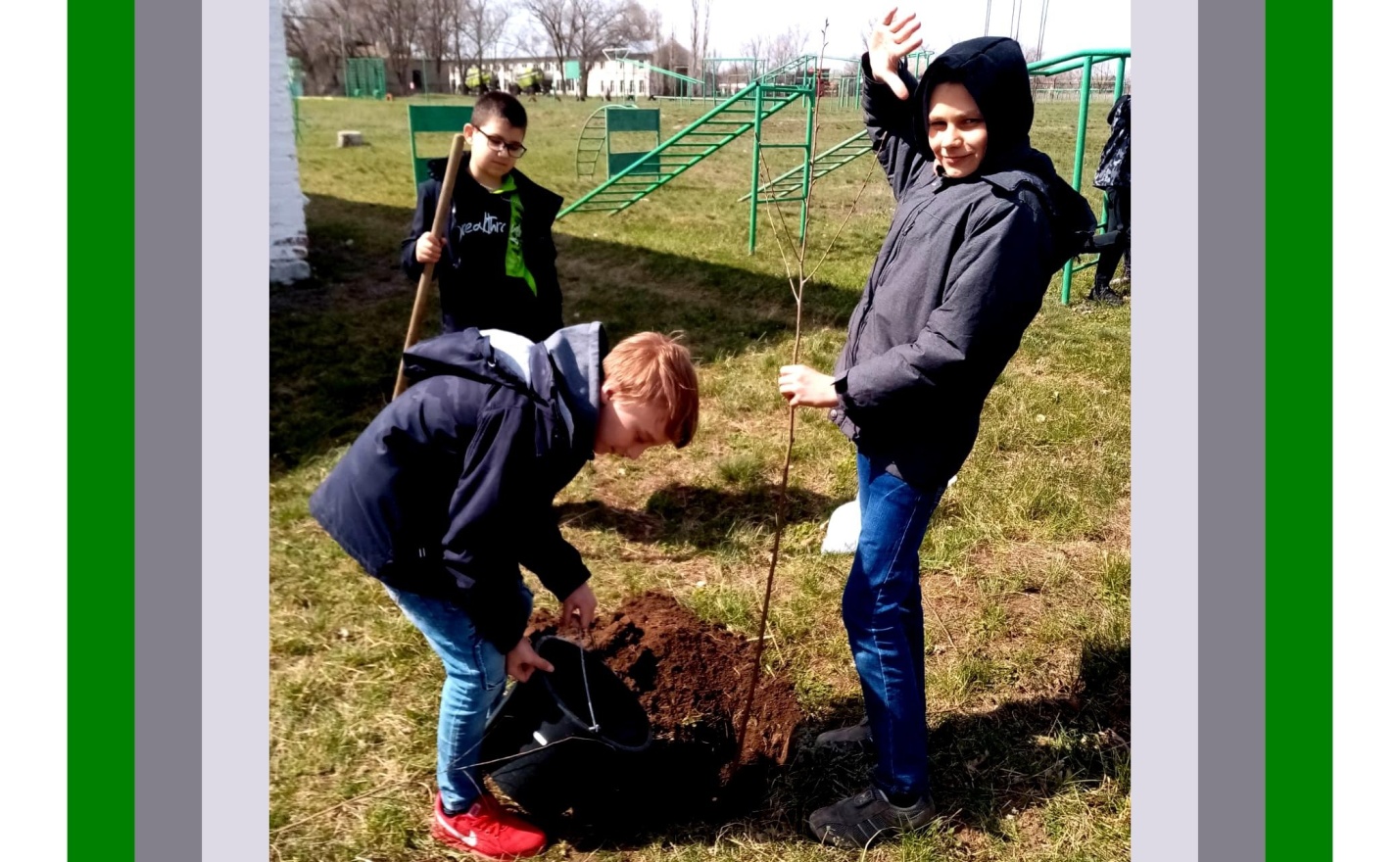 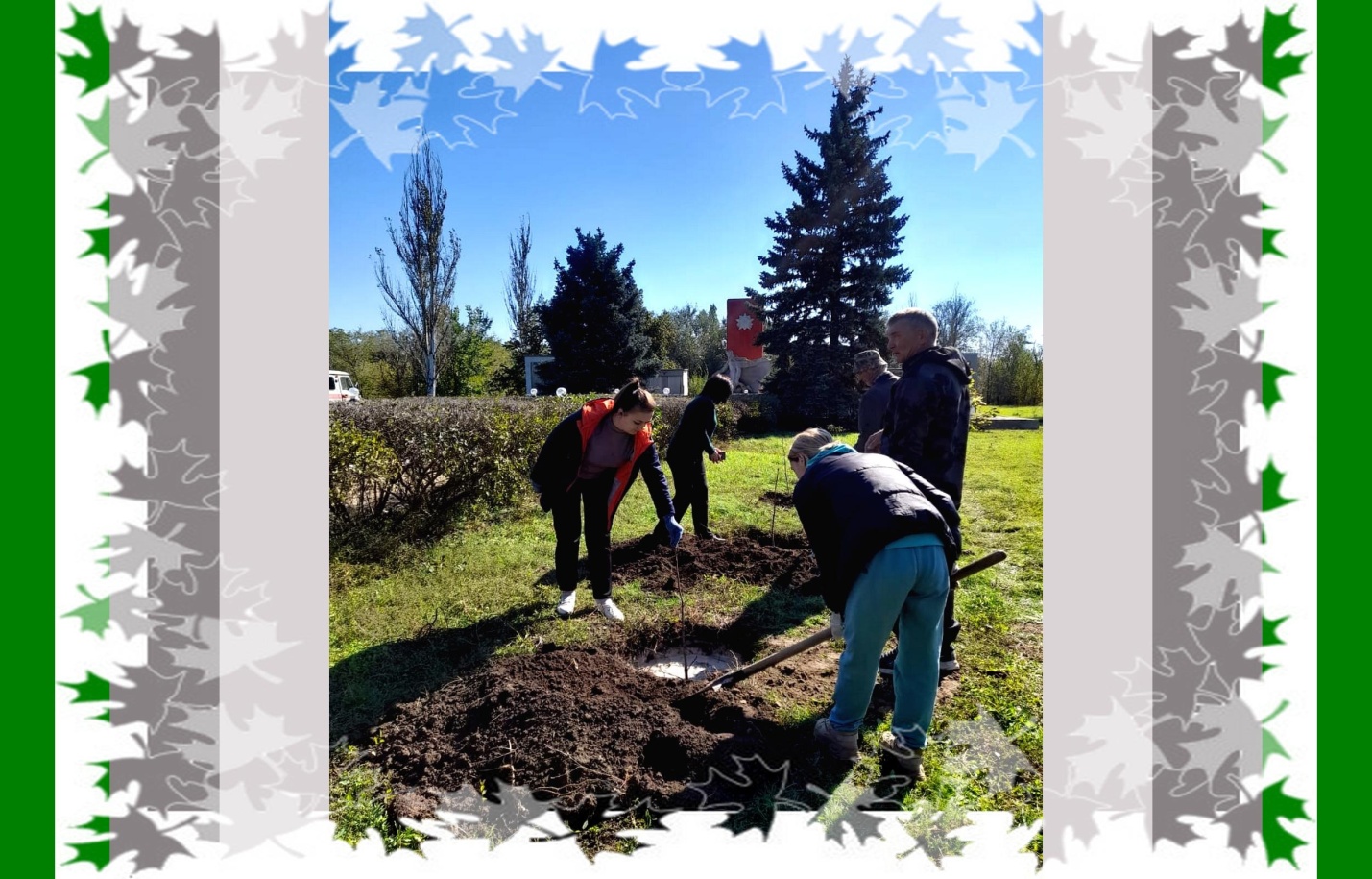 Шашечные вечера :В Дымковском отделе МБУК Тацинской МЦБ расположенном в хуторе Араканцев Зазерского сельского поселения по пятницам проводятся шашечные вечера для молодых шашистов.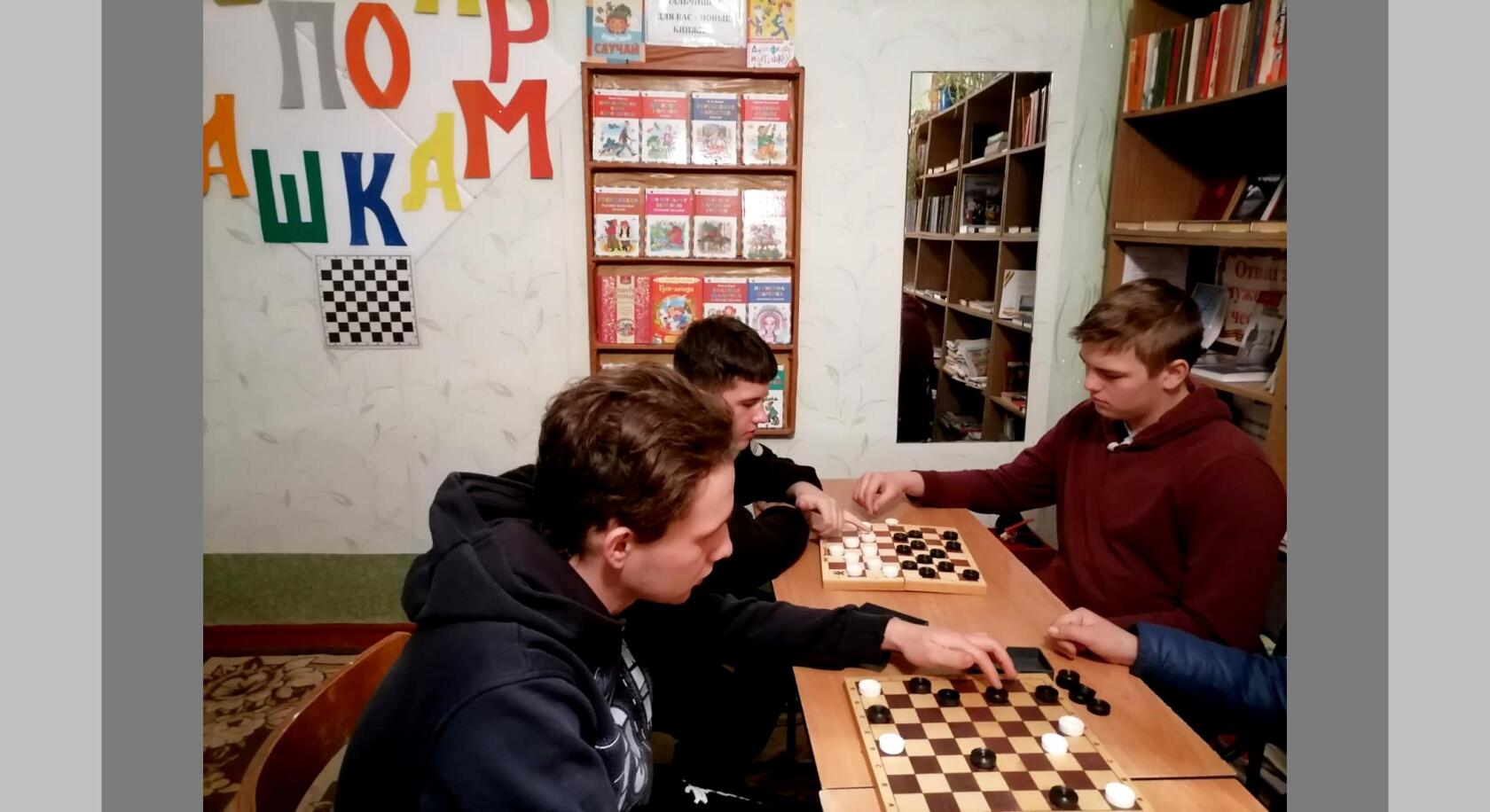 В хуторе Араканцев в спортивном зале МБОУ Зазерской СОШ проводятся спортивные мероприятия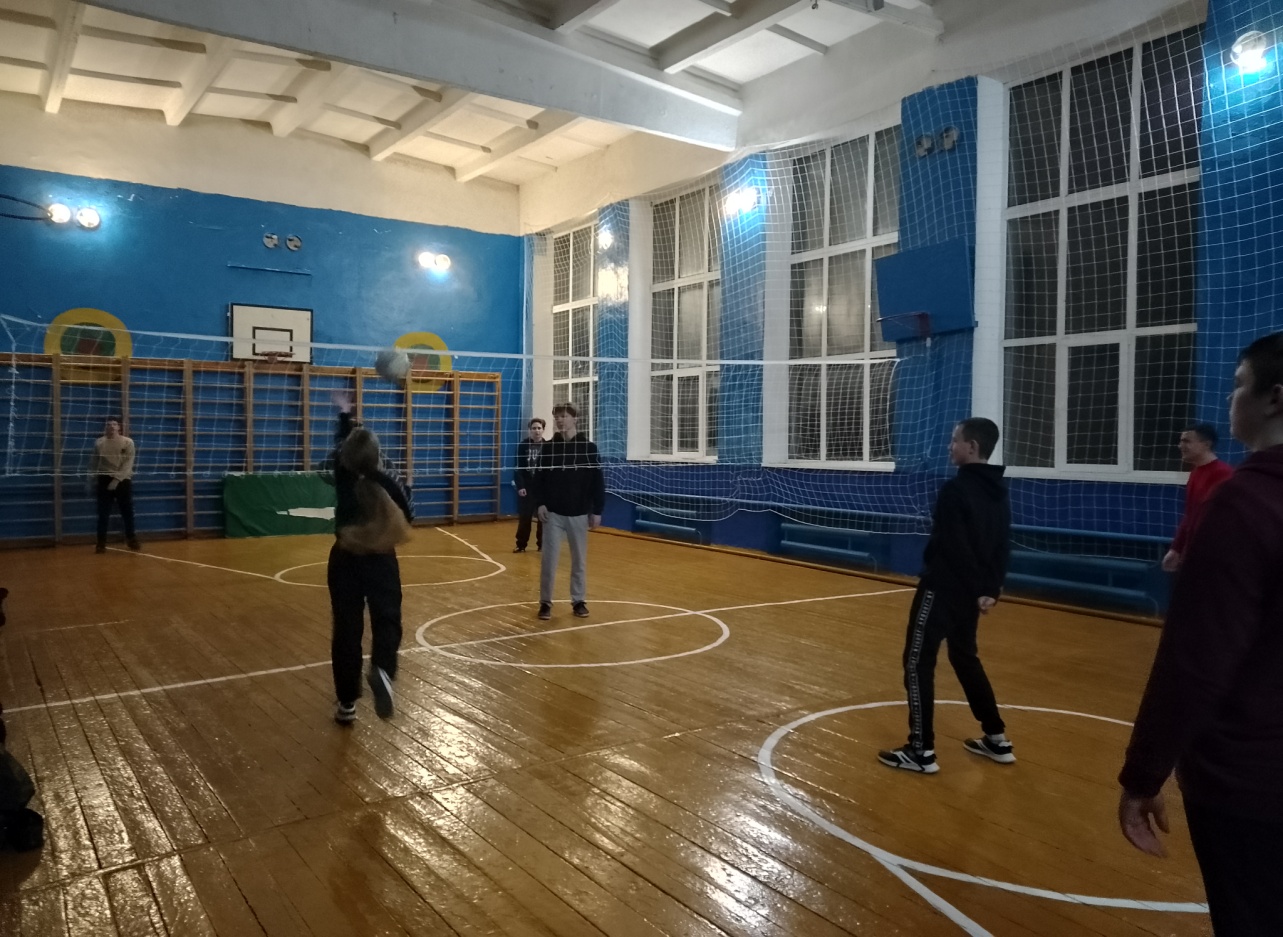 7 мая 2022 года организовано участие молодёжи во Всероссийской паитриотической акции " Георгиевская ленточка"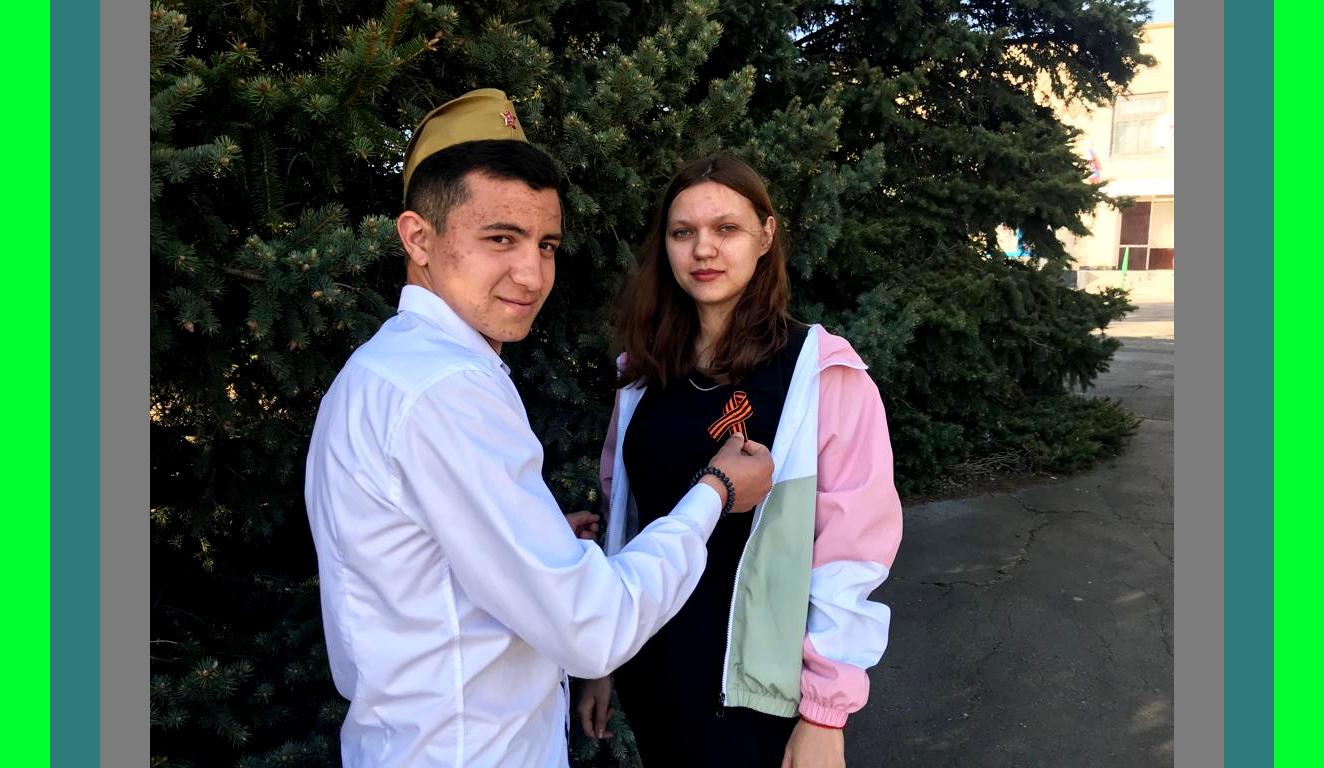 УТВЕРЖДАЮ:
Глава Администрации Зазерского сельского поселенияТацинского района Ростовской области_______________    Ю.И.Артеменко  10.10.2022 год  